					   ПРЕСС-РЕЛИЗ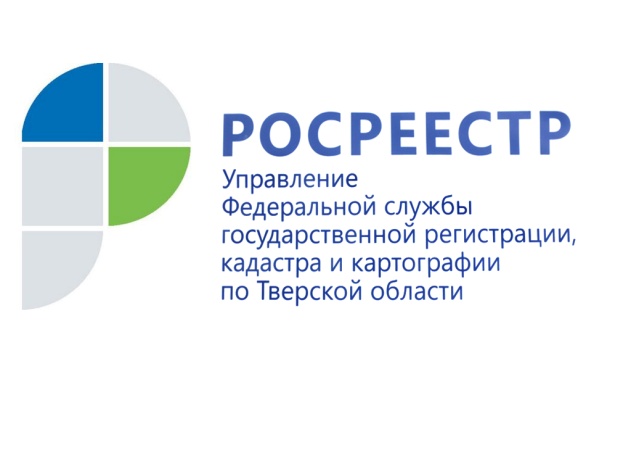 В тверском регионе зафиксирован рост регистрации ипотек жилых помещений
19 мая на расширенном заседании коллегии Управления Росреестра по Тверской области подвели итоги работы за 1 квартал 2017 года. Как было озвучено в ходе мероприятия, в январе-марте 2017 года на государственную регистрацию прав в Управление поступило 57,5 тыс. заявлений, что на 13,3% меньше по сравнению с 1 кварталом 2016 года (66,3 тыс. заявлений). Количество зарегистрированных прав, ограничений прав и сделок с недвижимым имуществом за отчётный период уменьшилось на 5,3% и составило немногим более 52 тысяч. По видам регистрационных действий в 1 квартале 2017 года была отмечена следующая динамика: на 32,4% снизилось количество зарегистрированных прав граждан по договорам приватизации жилых помещений (с 2177 в 1 квартале 2016 года до 1471 в 1 квартале 2017 года).Вместе с тем на 9,3% увеличилось количество зарегистрированных ипотек жилья. Так в 1 квартале 2017 года зарегистрировано 1990 ипотек, а в 1 квартале 2016 года – 1804. Также на 33% выросло число зарегистрированных прав на основании нотариально удостоверенных договоров.  Если в 1 квартале 2016 года их количество составляло 6681, то в 1 квартале 2017 года – 9976.В рамках реализации направления по развитию бесконтактных технологий – исключения контакта заявителя и чиновника при оказании услуг – Управлением ведётся постоянная работа, направленная на увеличение количества государственных услуг, представляемых в электронном виде. Так, в 1 квартале 2017 года в Управление посредством единого портала государственных и муниципальных услуг и официального сайта Росреестра поступило 1072 заявления на государственную регистрацию прав и 286 заявлений на государственный кадастровый учёт. Рост показателя по числу документов, поступивших в Управление в электронном виде, в январе-марте 2017 составил 89% по сравнению с аналогичным периодом 2016 года.В связи с вступлением в силу Федерального закона от 13.07.2015 № 218-ФЗ «О государственной регистрации недвижимости», с 1 января 2017 года полномочия по государственному кадастровому учёту объектов недвижимости возложены на Управление Росреестра по Тверской области. В 1 квартале 2017 года в Управление поступило 13, 9 тыс. заявлений о государственном кадастровом учёте, при этом в Единый государственный реестр недвижимости внесены сведения о 6 тыс. объектах учёта.Кроме того, 218-ФЗ позволил реализовать во всех субъектах РФ возможность проведения государственной регистрации прав и государственного кадастрового учёта по экстерриториальному принципу. Так, в 1 квартале 2017 года в региональном Управлении Росреестра принято 86 заявлений о государственной регистрации прав на объекты недвижимого имущества, расположенные за пределами Тверской области. В свою очередь за этот же период в Управление поступило 352 заявления, принятых другими территориальными органами Росреестра, о государственной регистрации прав на объекты недвижимости, расположенные в тверском регионе. В сфере государственного земельного надзора Управление Росреестра по Тверской области всё больше придерживается риск-ориентированного подхода.  Внедрение с 2015 года процедуры административного обследования земельных участков, позволяющей проведение работ дистанционными способами, положительно сказывается на эффективности проведённых проверок. В тверском регионе доля проверок, по итогам которых выявлены правонарушения, в 1 квартале 2017 года составила 66% (в 1 квартале 2016 – 43,6%). При этом сумма наложенных штрафов возросла более чем в 1,7 раза (с 1,1 млн. рублей за январь-март 2016 года до 1,9 млн. рублей за аналогичный период 2017 года).